ГОСУДАРСТВЕННОЕ БЮДЖЕТНОЕ ПРОФЕССИОНАЛЬНОЕ ОБРАЗОВАТЕЛЬНОЕ  УЧРЕЖДЕНИЕ ИРКУТСКОЙ ОБЛАСТИ «ХИМИКО-ТЕХНОЛОГИЧЕСКИЙ ТЕХНИКУМ Г.САЯНСКА»План мероприятий ко Дню правовой помощи детямИ. о. директора  ГБПОУ ХТТ г. Саянска                                                                                               О. Г. КренделеваНаименованиемероприятияФормапроведенияСрокипроведенияС привлечением органов и организаций (указать наименование)Размещение в СМИ и на сайте техникума  сведений о запланированных мероприятиях по проведению дней правовой помощи детям.до 20 ноября 2020 г.Социальный педагог  Саламатова Н. В.Проведение дня открытых дверей в ГБПОУ «Химико-технологическом техникуме г.Саянска», посвященному Всероссийскому дню правовой помощи детям. Консультирование целевой категории. День открытых дверей, консультации 20 ноября 2020 г.- Саянский филиал Иркутской областной коллегии адвокатов Рыжова Д.И.  - Отдел опеки и попечительства по городу Саянск.- ОГКУ «УСЗН по городу Саянску» -  Комплексный центр социального обслуживания населения города Саянска.  Видеоролик  по вопросам прав и обязанностей студентов, правилам приёма.Интерактивные занятия  20 – 30.11. 2020 г. - Комплексный центр социального обслуживания населения города Саянска.   - Приёмная комиссия ГБПОУ ХТТ г. СаянскаКонсультативный прием по вопросам получения       среднего профессионального образования, профессионального обучения инвалидов и лиц с ограниченными возможностями здоровья дистанционно. Консультации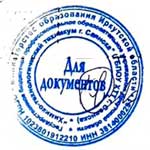 20 ноября 2020 г.ГБПОУ «Химико-технологический техникум г.Саянска»,uvr-xtt@yandex.runatik_1987@list.ru